C O N V I T EO PROGRAMA DE PÓS-GRADUAÇÃO EM POLÍTICAS PÚBLICAS, GESTÃO E AVALIAÇÃO DA EDUCAÇÃO SUPERIOR / MESTRADO PROFISSIONAL/ MPPGAV DO CENTRO DE EDUCAÇÃO DA UNIVERSIDADE FEDERAL DA PARAÍABA, TEM A HONRA DE CONVIDAR VOSSA SENHORIA PARA DEFESA PÚBLICA DO TRABALHO FINAL DO MESTRANDO:AUTOR : EVANDRO SOARES COSTA FILHOTÍTULO DO TRABALHO: EXPANSÃO E DEMOCRATIZAÇÃO DA EDUCAÇÃO SUPERIOR : UMA AVALIAÇÂO DOS IMPACTOS DO REUNI  NO CURSO DE SERVIÇO SOCIAL DA UFPBORIENTADOR: PROF.DR. DAMIÃO DE LIMADIA: 15 DE DEZEMBRO DE 2016HORA: 14HLOCAL: LEPS/CCHLA                                                                                                                                                             A COORDENAÇÃO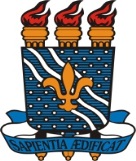 UNIVERSIDADE FEDERAL DA PARAÍBACENTRO DE EDUCAÇÃOPROGRAMA DE PÓS-GRADUAÇÃO EM POLÍTICASPÚBLICAS, GESTÃO E AVALIAÇÃO DA EDUCAÇÃO SUPERIOR  MESTRADO PROFISSIONAL - MPPGAV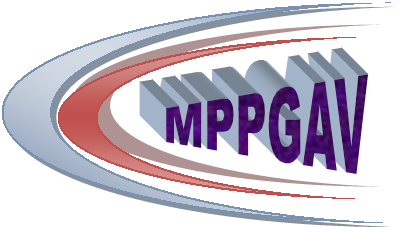 